INNBYDELSEHELIOS GRAND PRIX7.-8.MAI 2022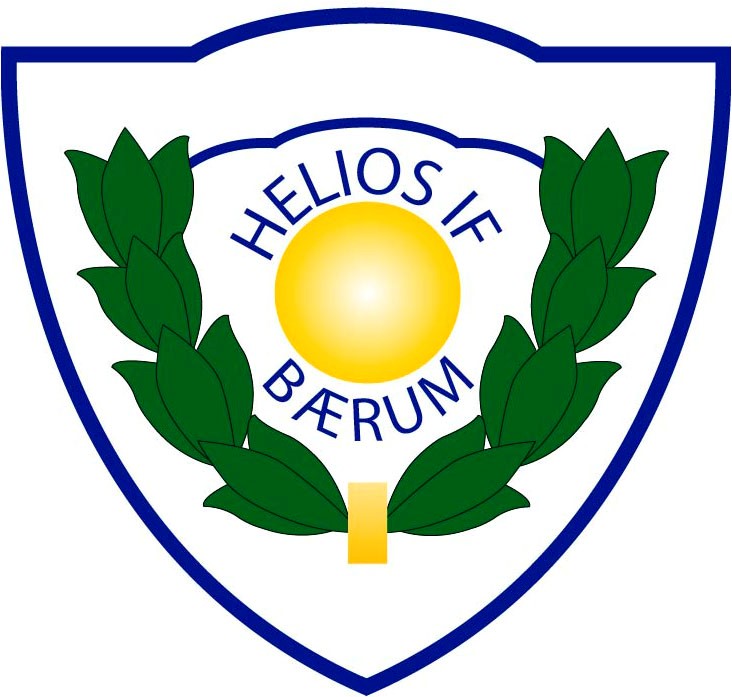 IRYKKINNHALLEN, BÆRUMVi har gleden av å invitere til Helios Grand Prix 7.-8.mai 2022 i Rykkinnhallen. Det inviteres til alle klassene for senior og junior. Konkurransen foregår etter Norges Fleridrettsforbunds reglement. Dette stevnet vil i år også fungere som resultatuttak til Fylkesmesterskapet individuelt for Akershus 2022.ProgramEndringer kan oppstå, avhengig av antall deltakere. StartkontingentKr. 400,- pr spiller.Påmeldings- og innbetalingsfristVedlagte påmeldingsskjema og startkontingenter må være oss i hende innen fredag 15.april 2022. Påmeldingen er bindende. Påmeldingsskjema sendes til glenn.bukkvoll@outlook.com og bjjohn2@online.no. Betalingen gjøres til kontonummer 1627.07.24039. HotellAdresseVelkommen til Helios Grand Prix 2022Mvh Helios’ arrangementkomitéGlenn Solberg Bukkvoll (leder)Bjørn Johnsen (kasserer)Martin Gøranson (Medlem)Mai-Britt Belgum (medlem)Bård Kristiansen (medlem)Ragnhild Bukkvoll (medlem)Øyvind Ulland (medlem)Lørdag 7.maiSøndag 8.maiKl 09:15: LedermøteKl 09:30: Kampstart alle klasserKl 09:30: ÅpningKl 10:00: Kampstart alle klasserThon Hotel OslofjordScandic AskerEnkeltrom: kr 1385,- pr romDobbeltrom: kr 1585,- pr romHCP-rom: kr 1385,- pr romStandardEnkeltrom: kr 990,- pr romDobbeltrom: kr 1090,- pr romSuperior:Enkeltrom: kr 1190,- pr romDobbeltrom: kr 1290,- pr romTrippeltrom: kr 1590,- pr rom4-sengsrom: kr 1790,- pr romReferanse: 29844533Referanse: 47957020Sandviksveien 184,1337 SANDVIKAAskerveien 61,1384 ASKERHelios IdrettsforeningC/O Bjørn JohnsenBjørnebærstien 131348 RYKKINNE-post: bjjohn2@online.noKontonummer: 1627.07.24039RykkinnhallenLeirdueveien 73,1348 RYKKINN